Sterylna obudowa ze stali nierdzewnej 
w uniwersalnym przetworniku ciśnienia UPT-21 Klingenberg, maj 2016. 
WIKA rozszerzyła zakres zastosowań uniwersalnego przetwornika do procesu UPT-21. Przyrząd jest teraz dostępny także w solidnej i jednocześnie sterylnej obudowie ze stali nierdzewnej, z opcjonalną powierzchnią elektropolerowaną.UPT-21 z obrotową główką wyświetlacza (wyświetlacz 60 mm) jest optymalnie uszczelniony w dowolnej pozycji montażowej. Obudowa i elektryczne przyłącze procesowe posiadają uszczelki zewnętrzne, które pozostają wolne od osadów. Dławnice wejścia kablowego posiadają gładką powierzchnię zewnętrzną i gwinty wewnętrzne dla zacisków kablowych. Dlatego idealnie nadają się do spłukiwania. Dla aplikacji sterylnych dostępne są przyłącza procesowe typu clamp, mleczarskie i kołnierzowe.Podobnie jak w przypadku wykonania z obudową, elektronika pomiarowa przetwornika, która komunikuje się poprzez protokół HART®  (V7), została zaprojektowana z myślą o wszechstronności operacyjnej. Kompaktowy przyrząd, w zależności od wymagań, wyposażony jest w czujnik pomiędzy 0 ... 400 mbar i 0 ... 600 bar, który dokonuje pomiaru z dokładnością do 0.1 % zakresu. Zakresy pomiarowe są dowolnie skalowane, a więc łatwe do skonfigurowania dla wszystkich zakresów ciśnień pośrednich. UPT wykonany jest zgodnie z normami sanitarnymi 3-A i również zabezpieczony przed wybuchem zgodnie z aprobatami ATEX, IECEx, Inmetro i EAC.Liczba znaków: 1324Słowa kluczowe: UPT-21 w wykonaniu sterylnymProducent:WIKA Alexander Wiegand SE & Co. KGAlexander-Wiegand-Straße 3063911 Klingenberg/GermanyTel. +49 9372 132-0Fax +49 9372 132-406vertrieb@wika.comwww.wika.deZdjęcie WIKA:Uniwersalny przetwornik UPT-21 z przyłączem sterylnym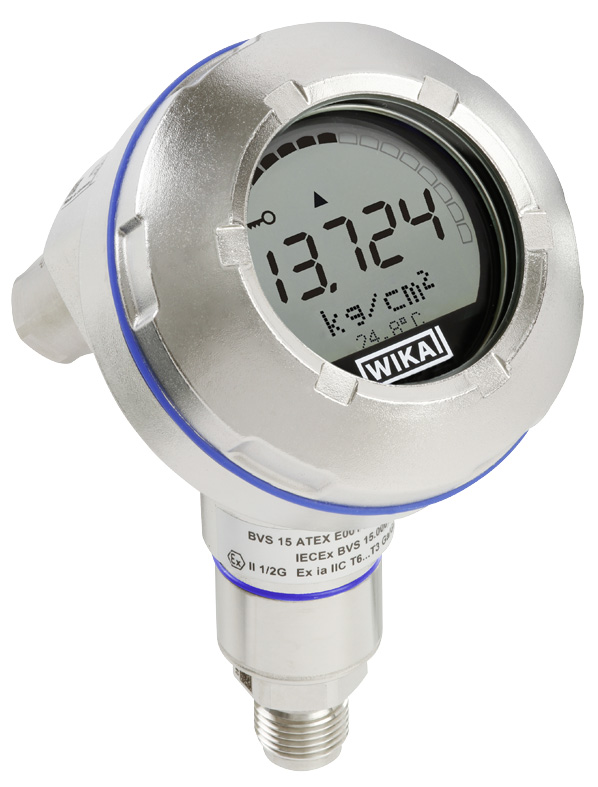 Edycja przez:WIKA Polska spółka z ograniczoną odpowiedzialnością sp. k. ul. Łęgska 38/35 87-800 Włocławek tel. (+48) 54 23 01 100, fax : (+48) 54 23 01 101 info@wikapolska.pl www.wikapolska.plReklama prasowa WIKA 06/2016